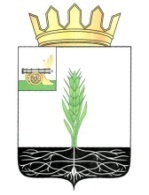 ОТДЕЛ ОБРАЗОВАНИЯ АДМИНИСТРАЦИИ МУНИЦИПАЛЬНОГО ОБРАЗОВАНИЯ «ПОЧИНКОВСКИЙ РАЙОН» СМОЛЕНСКОЙ ОБЛАСТИПРИКАЗот 25 сентября 2018 года                                                                       № 307  бОб итогах  муниципального этапа Всероссийского конкурса школьных сочинений    В целях возрождения традиций написания сочинения как самостоятельной творческой работы, в которой отражаются личностные, предметные и метапредметные результаты на разных этапах обучения и воспитания личности школьников, а также обобщения, систематизации и распространения накопленного педагогами эффективного опыта по обучению написанию сочинений и развития связной письменной речи обучающихся в соответствии с приказом Отдела образования №268 б от 29.08.2018 года в сентябре 2018 года в муниципальных образовательных организациях был проведён муниципальный этап Всероссийского конкурса школьных сочинений.   	В нём приняли участие 8 обучающихся из  5 МОО: МБОУ СШ №2 г. Починка, МБОУ Прудковской СШ, МБОУ Шаталовской СШ, МБОУ Лучесской ОШ, МКОУ Стригинской ОШ. Наиболее активными в конкурсе были обучающиеся МБОУ СШ №2 г. Починка (3 работы) и МКОУ Стригинской ОШ (2 работы).	Жюри конкурса отмечает, что основные цели этого творческого соревнования: – возрождение традиций написания сочинения как самостоятельной творческой работы, в которой отражаются личностные, предметные и метапредметные результаты на разных этапах обучения и воспитания личности;–  создание условия для самореализации обучающихся, повышения их социальной и творческой активности; –  выявление  литературно одаренных обучающихся, стимулирование  их к текстотворчеству с целью получения нового личностного опыта, - были достигнуты.	Школьники проявили творческую  инициативу, интерес к предложенной тематике сочинений и показали высокий уровень развитияличностных нравственных и  эстетических качеств. На основании изложенного приказываю:Утвердить итоги проведения муниципального этапа Всероссийского конкурса школьных  сочинений, наградив грамотами Отдела образования победителей и призёров конкурса (приложение № 1).  Направить  для участия в региональном этапе Всероссийского конкурса школьных сочинений  работы обучающихся, ставших победителями  конкурса. Объявить благодарность директорам МОО, принявшим  участие в конкурсе (Исаева Н.П., Климкова Н.П., Лукашова В.И., Мамичева И.С.,  Петроченкова А.А.). Контроль за исполнением приказа возложить на старшего менеджера Отдела образования А.А. Мамонтову. И.о.начальника  Отдела образования                                       Т.А. КозловаПриложение № 1  к приказу                                                                                                           № б  от  сентября  2018 годаИтоги муниципального этапаВсероссийского конкурса школьных сочинений6 – 7 классы1 место –  Захаренкова Анастасия, обучающаяся 6 класса МБОУ Прудковской  СШ2 место – Морозова Ульяна, обучающаяся 7 класса МКОУ Стригинской ОШ8 - 9 классы1 место – Кузнецова Анна, обучающаяся 8 класса МКОУ Стригинской ОШ2 место – Шеенкова Яна, обучающаяся 9 класса МБОУ Лучесской ОШ,  Голузова Ирина, обучающаяся 9 А класса  МБОУ  СШ№2 г. Починка3 место – Волкова Яна, обучающаяся 8 А класса  МБОУ  СШ№2 г. Починка10 – 11 классы1 место – Касмынина Юлия, обучающаяся 11 класса МБОУ Шаталовской СШ2 место – Кузнецова Екатерина, обучающаяся 10 Б класса МБОУ СШ №2 г. Починка